СУМСЬКА МІСЬКА РАДАVІІ СКЛИКАННЯ LXXXII СЕСІЯРІШЕННЯРозглянувши звернення ТОВ Кінотеатр «Дружба» про встановлення орендної плати за користування цілісним (єдиним) майновим комплексом кінотеатру «Дружба», відповідно до статті 762 Цивільного кодексу України,        статей 16, 17 Закону України «Про оренду державного та комунального майна», пункту 127 Порядку передачі в оренду державного та комунального майна, затвердженого постановою Кабінету Міністрів України від 03 червня 2020 року № 483 «Деякі питання оренди державного та комунального майна», постанови Кабінету Міністрів України від 20 травня 2020 року № 392 «Про встановлення карантину з метою запобігання поширенню на території України гострої респіраторної хвороби COVID-19, спричиненої коронавірусом SARS-CoV-2» (зі змінами), пункту 8 Методики розрахунку орендної плати за майно територіальної громади міста Суми та пропорції її розподілу, затвердженої рішенням Сумської міської ради від 01 лютого 2012 року № 1186-МР (зі змінами), та враховуючи пропозиції постійної комісії з питань законності, взаємодії з правоохоронними органами, запобігання та протидії корупції, місцевого самоврядування, регламенту, депутатської діяльності та етики, з питань майна комунальної власності та приватизації Сумської міської ради (протокол від 28 липня 2020 року № 93), керуючись статтею 25, частиною п’ятою статті 60 Закону України «Про місцеве самоврядування в Україні», Сумська міська радаВИРІШИЛА:1. Встановити орендну плату Товариству з обмеженою відповідальністю Кінотеатр «Дружба» в розмірі 1 грн в місяць з 02 липня 2020 року по 31 грудня 2020 року за оренду цілісного (єдиного) майнового комплексу кінотеатру «Дружба», який розташований за адресою: м. Суми, проспект Шевченка, 20. 2. Департаменту забезпечення ресурсних платежів Сумської міської ради                       (Клименко Ю.М.) внести відповідні зміни до договору оренди, в порядку, встановленому чинним законодавством.3. Організацію виконання цього рішення покласти на першого заступника міського голови Войтенка В.В.Секретар Сумської міської ради                                                             А.В. БарановВиконавець: Клименко Ю.М.________________ 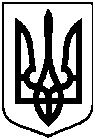 від 23 вересня 2020 року № 7380-МРм. СумиПро встановлення орендної плати ТОВ Кінотеатр «Дружба» за користування майном комунальної власності Сумської міської об’єднаної територіальної громади